Publicado en   el 19/10/2015 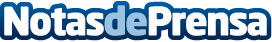 Valer Sabadus presenta una selección de arias del compositor veneciano Antonio CaldaraDatos de contacto:Nota de prensa publicada en: https://www.notasdeprensa.es/valer-sabadus-presenta-una-seleccion-de-arias Categorias: Música http://www.notasdeprensa.es